Yearly CC Volume: Please fax to eRentPayment 866-373-7591Or scan and email: documents@erentpayment.com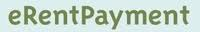 Merchant QuestionnaireLegal Name of Business: Business dba (doing business as) Name:Location Address:City:State:Zip code:Mailing Address (if different than location):Mailing City:Mailing State:Mailing Zip code:Contact Name:Phone Number:Fax Number:E-mail Address:Federal Tax Id Number(Social Sec. # if no Fed ID):Date Opened For Business:Number of Employees:Ownership Type: (Corp, LLC, Sole Prop, etc…)Signer’s Date of Birth:Signer’s Job Title:Website URL If Applicable: